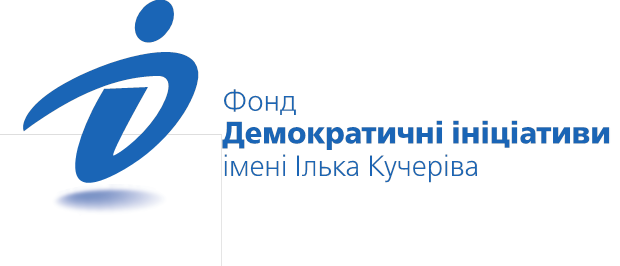 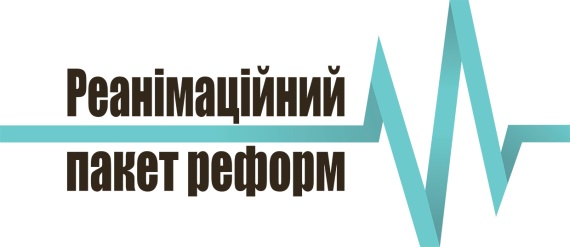 РЕФОРМИ В УКРАЇНИ: ЕКСПЕРТНА ОЦІНКАОпитування експертів організацій, що входять до складу Реанімаційного Пакету Реформ, було проведено Фондом «Демократичні ініціативи» імені Ілька Кучеріва спільно з Секретаріатом РПР впродовж 8–13 червня 2018 року. Метою опитування було визначення оцінки прогресу, темпів та прогалин реформ в думках експертів. Всього опитано 69 експертів. Для порівняння наводяться дані експертного опитування, проведеного 3–8 лютого 2017 року та 24-28 листопада 2017 року.Експерти Реанімаційного Пакету Реформ (РПР) цьогоріч  оцінили  процес здійснення  реформ в Україні у 2,73 бала за 5-бальною шкалою, що є показником трохи вищим за  минулорічний (2,66).  Основними успіхами експерти вважають впровадження медичної реформи, реформу децентралізації, початок антикорупційної реформи, зокрема, в контексті ухвалення закону про створення в Україні Вищого антикорупційного суду.Основні провали та хиби у здійсненні реформ експерти пов’язують передовсім із реформуванням судових органів та здійсненням антикорупційних реформ в Україні. Крім того, опитані експерти відзначили низьку результативність у реалізації податкової, аграрної та виборчої реформ.За оцінками експертів, рушіїв реформ в Україні помітно менше, ніж гальм. Локомотивами реформ експерти майже одностайно вважають тільки громадянське суспільство та країни Заходу. Скоріше позитивно експерти також оцінюють  роль українського уряду. А от Президента, парламентську коаліцію та парламентські сили, що вийшли з коаліції («Самопоміч», «Батьківщина», «Радикальна партія»), більшість експертів вважають більше гальмом, ніж рушіями. Найбільш потужними гальмами  реформ експерти вважають  насамперед  олігархів, бюрократію, опозицію та правоохоронні органи (прокуратура, суди, поліція) в Україні.На думку переважної більшості опитаних експертів, можливостей для проведення реформ із наближенням передвиборчого періоду ставатиме все менше, але реформи в Україні, хоч і з труднощами, все-таки проводитимуться. Водночас майже кожен четвертий експерт  вважає, що вікно можливостей для реформ найближчим часом майже повністю зачиниться.До числа найбільших ризиків щодо проведення реформ протягом найближчого року експерти віднесли, в першу чергу, фактор концентрації зусиль політиків на передвиборчій кампанії замість проведення реформ та загальне зростання популізму.На думку експертів, першочерговими рішеннями та діями влади найближчим часом мають бути сприяння підприємництву й інвестиціям (проведення податкової реформи, припинення тиску на малий та середній бізнес, дерегуляція та реформа фіскальної системи), активізація боротьби з корупцією, включаючи зміцнення антикорупційних органів в Україні, та повноцінне завершення судової реформи. Вагома частка експертів також відзначила нагальність проведення виборчої реформи в Україні (з акцентом на запровадженні пропорційної виборчої системи з відкритими списками).Щоб посилити ефективність роботи РПР, на думку експертів, необхідно докладати зусиль із роз’яснення процесу реформ для населення, здійснювати вплив на громадську думку та більш активно просувати РПР у медійному просторі. Водночас важливими у підвищенні ефективності роботи організації експерти вважають посилення всебічного політичного тиску на владу, застосування більш агресивної стратегії поведінки РПР та співпрацю з новими демократичними політичними силами.РЕЗУЛЬТАТИ ОПИТУВАННЯЯк би Ви оцінили процес здійснення реформ в Україні (за 5-бальною шкалою, де «1» – фактично не робиться нічого з необхідного, «5» – робиться все необхідне)    2. Які, на Вашу думку, основні успіхи у здійснення реформ? Здійснення яких реформ Ви вважаєте успіхом?  (не більше 5 головних)3. А які основні провали у здійсненні реформ? Які з необхідних реформ так і не були здійснені? Чи були реалізовані хибним чином?4-5. Хто є переважно гальмом, а хто – рушієм реформ (баланс співвідношення визнання експертами  як рушія чи гальма реформ), (у %)6. Зараз Україна входить у передвиборчий період. На Вашу думку, у цей час вікно можливостей для проведення реформ розкриється ширше чи, навпаки, звузиться?7. Як Ви вважаєте, які ризики щодо проведення реформ можливі у найближчий рік? Вкажіть основні. Якщо Ви не бачите ризиків – напишіть «ніяких».8. Що зараз, на Вашу думку, повинна в першу чергу зробити влада? (вкажіть не більше 5 першочергових рішень чи дій)9. Що, на Вашу думку, слід в першу чергу зробити для посилення ефективності роботи РПР? 11. В якій групі Ви працюєте?  СПИСОК ОПИТАНИХ ЕКСПЕРТІВАкерманн АннаАнтонюк ОлександраАртеменко ВікторБахрушин ВолодимирБілера Олександр Бойко ТетянаБубенчикова СвітланаВеличко ОксанаГалетій СергійГанущак ЮрійГевко АндрійГелетій МаріяГетман ОлегГоловенко РоманГончар ЄвгенійГузій ДмитроДубровський ВолодимирДацишин МаркіянДяків АндрійЖигун ЛарисаКапітенко ОлександрКашко ОлександрКоваленко СергійКоліушко ІгорКонончук СвітланаКоцюруба ОльгаКривда НаталіяЛанський РоманЛациба МаксимЛємєнов ОлександрЛигачова НаталіяЛукач РостиславЛукеря ІванМарчук АнтонМельничук ВіталійМихальченко ОленаМіський ВадимНазаренко ДенисНаталенко НінаНесходовський ІлляНюхіна ПолінаОлефір ЛіліяОстапчук РоманПанич ОленаПапакін ГеоргійПекар ВалерійПетраковський ВолодимирПліва ОлександрПономарьов СергійПримаченко ІванПроць БогданРадченко ЄвгенРимаренко КатеринаСеребряков МихайлоСкіпальський АндрійСолодько ЮліяСорока СергійСульжик РоманТретякова ГалинаФендик Андрій Хавронюк МиколаХуткий ДмитроШамайда ТарасШамрай ТетянаЮзич ЮрійЮрочко ТетянаЮрчишин ЯрославЯкимчук НаталіяЯцун БогданОцінкаКількість відповідей1 – фактично нічого не робиться з необхідного2218342465 – робиться все необхідне 0Середня оцінка: 2,73Середня оцінка (листопад 2017): 2,66Середня оцінка (лютий 2017)2,52Кількість відповідейМедична реформа34Децентралізація24Антикорупційна реформа та прийняття закону про створення Вищого антикорупційного суду 22Освітня реформа19Реформа державної служби та державного управління, створення директоратів у міністерствах9Пенсійна реформа7Оновлення НКРЕКП та реформи енергетичної галузі7Реформа відшкодування ПДВ6Реформи Верховного суду, КСУ, судова реформа загалом5Суспільне мовлення4Будування доріг3Продовження та розвиток роботи системи державних закупівель ProZorro3Отримання безвізового режиму з ЄС2Реформа банківської системи2Збільшення кількості та застосування відкритих даних2Успіхів немає5Інше (по одній згадці – військова реформа, початок приватизації, ліквідація податкової міліції, середньострокове бюджетне планування, створення Українського культурного фонду, Національної наукової ради, підтримка малого та середнього бізнесу, електронне декларування)8Кількість відповідейСудова реформа28Антикорупційна реформа25Податкова реформа18Аграрна реформа16Виборча реформа15Медична реформа10Реформа правоохоронних органів в цілому8Освітня реформа8Децентралізація8Реформа ДФС8Реформа державної служби7Реформа органів внутрішніх справ6Приватизація державних підприємства6Реформа прокуратури5Пенсійна реформа5Реформа енергетичного сектору5Реформа сфери комунальних послуг4Медіа-реформа4Реформа СБУ4Реформа державного бюджету4Реформа сфери соціального захисту3Боротьба з фінансовими злочинами3Реформа органів митної служби3Реформа дипломатичної служби2Реформа в сфері інтелектуальної власності2Конституційна реформа2Дерегуляція2Введення декларування для активістів2Інше29РушіїГальма Рушій чи гальмо? 1 – Уряд5622+342 – Президент  2346-233 – Політичні сили, що складають коаліцію  у Верховній Раді 1951-324 – Опозиція 046-465 – Політичні сили, що вийшли з коаліції («Самопоміч», «Батьківщина», «Радикальна партія Ляшка») 427-236 – Олігархи 067-677 – Влада на місцях 1312+18 – Бюрократія, чиновники  055-559 – Правоохоронні органи (прокуратура, суди, поліція)038-3810 – Росія  013-1311 – Країни Заходу 620+6212 – Громадські організації, волонтери 940+9413 – Вчені, науковці 30+314 – Населення 719-1215 – Інші 11016 – Важко сказати 41Кількість відповідейВважаю, що вікно можливостей для реформ майже зачиниться (в кращому разі – невелика щілина)16Можливостей стане менше, але  реформи, хоч і з труднощами, проводитимуться39Можливостей для проведення реформ стане більше8Вікно можливостей розчиниться повністю, реформи здійснюватимуться швидкими темпами0Вважаю, що виборчий період не є суттєвим чинником для прискорення чи гальмування реформ1ВАЖКО СКАЗАТИ 4Не відповіли1Кількість відповідейКонцентрація зусиль політиків на передвиборчій кампанії замість реформ35Популізм30Агресія РФ12Нестача коштів на реформи 9Цілеспрямований супротив реформам з боку політиків9Протистояння політиків8Відсутність політичної волі до непопулярних реформ7Корупція6Погіршення відносин з іноземними партнерами6Недостатня розробка реформ4Реалізація олігархічних інтересів3Нерозуміння населенням реформ2Слабкі інституційні спроможності2Ігнорування реформ політиками 2Відмова від курсу на реформи у зв'язку зі зміною влади після виборів2Недовіра населення до влади2Ніяких1Інше13Кількість відповідейСприяти підприємництву та інвестиціям: провести податкову реформу,  припинити тиск на малий і середній бізнес (зокрема,  скасувати ЄСВ), дерегуляція та  реформа фіскальної системи33Активізувати боротьбу з корупцією, зміцнити систему антикорупційних органів (зокрема, створити Антикорупційний суд) і здійснити реальні покарання винних29Завершити повноцінну судову реформу22Провести виборчу реформу (з акцентом на запровадженні  пропорційної виборчої системи з відкритими списками)19Впровадити реформу  державної служби та державного управління, оптимізувати  кількість та функціонал чиновницького апарату, підвищити зарплатню задля залучення професійних кадрів 8Завершити реформу правоохоронної системи  та прокуратури (зокрема, ввести в дію роботу ДБР, реформувати кримінальний блок Національної поліції)8Відкрити ринок землі 7Комунікувати з приводу реформ та стану справ в країні: інформування про плани та наслідки,  позитивні історії та причини проблем7Гарантувати  та зміцнювати обороноздатність держави, реформа сектору оборони6Приватизувати  державні підприємства або провести реформу управління ними6Створити систему моніторингу та оцінки дій уряду3Змінити підхід до управління в принципі, державні та національні інтереси  ставити вище за  особисті та бізнесові, займатися повноцінним виробленням політики3Завершити процес децентралізації3Реформувати галузь  освіти2Внутрішньо консолідуватися на рівні взаємин між політичними силами та гілкам влади2Зайнятися впровадженням електронного уряду та електронної демократії, спростити процеси адміністрування2Реформувати галузь освіти 2Інше:Проведення дострокових виборів (парламентських  та місцевих) після зміни виборчого законодавства.Захистити інформаційний і культурний простір.Скорочення бюджетного дефіциту.Запропонувати план реінтеграції окупованих територій.Оновити склад ЦВК.Розробити дорожню карту реформ. Скасувати е-декларування для активістів.Виконувати Угоду про асоціацію.14Кількість відповідейРоз’яснення процесу реформ для населення, вплив на громадську думку в рамках загального  посилення  PR-служби та більш активного просування  РПР у медіа 10Посилення всебічного політичного тиску на владу, застосування більш агресивної стратегії поведінки РПР та співпраця з  новими демократичними політичними силами9Підвищення якості експертизи  РПР, зокрема, застосування повного циклу аналізу політики 5Узгодити пріоритети та консолідувати діяльність експертних груп,  забезпечити кращі процедури роботи експертних груп;  покращити «дисципліну» публічної поведінки експертів від імені  РПР (з приводу  питань, що знаходяться  поза межами компетенції конкретної групи); провести аудит ефективності груп4Активізувати горизонтальну комунікацію між експертами та групами, розширити коло експертів  4Модифікувати систему фінансування: диверсифікувати донорів та операторів грантів на загальні потреби РПР, передбачити ресурси для менеджменту експертних груп, забезпечити стале фінансування аналітичної роботи груп 2Інституційні зміни: утворення Ради експертів (вирішує змістовне наповнення і пріоритетність реформ), регулярна ротація членів та співголів Ради РПР, перерозподіл  функцій Секретаріату та Ради, забезпечити веб-трансляцію засідань тощо 4Розробити чіткий план  дій, моніторити результати, визначити чіткі пріоритети в роботі 3Бути більш відкритими та готовими до рівноцінного партнерства, стати «хабом», що  підтримує ОГС та  активних громадян незалежно від членства в РПР (зокрема на регіональному та місцевому рівнях)7Перманентна робоча комунікація з владними інституціями,  долучення до роботи груп активних держслужбовців 5Більш активно підтримувати роботу ширшого кола груп, а не лише тих, які є «пріоритетними» за замовчуванням Кращий контроль за впровадженням реформ (Дорожня карта реформ)9Акції прямої дії2Робота РПР і так є достатньо ефективною 2Чітко визначити пріоритети роботи економічного блоку РПР.Запровадити персональне експертне членство.Посилювати спроможність організацій-членів: через їхнє пряме залучення до  адвокації,  презентації результатів роботи та   фінансування (сприяння отриманню   фінансування/грантів).зареєструвати як юридичну особу, визначитись з головною метою діяльності – адвокація чи аналітика, створювати робочі групи не за тематикою, а за проблемами10Важко сказати, не знаю 5Кількість відповідейАнтикорупційна реформа6Асоційовані члени1Децентралізація5Економічний розвиток4Електронна демократія1Культура3Медіа реформа4Молодіжна політика 3Національна безпека та оборона1Освіта. Наука. Технології. Інновації5Охорона довкілля1Податкова реформа4Політика національної пам’яті 3Реформа виборчого законодавства3Реформа енергетичного сектору3Реформа органів правопорядку1Реформа публічної адміністрації4Реформа системи охорони здоров’я 7Реформа фінансового сектору та пенсійної реформи4Розвиток самоорганізації і місцевої демократії та децентралізація0РПР-Київ3Інше 3